Инспекторы Южно-Уральского управления Росприроднадзора обследовали особо охраняемые природные территорииИнспекторы Южно-Уральского межрегионального управления Росприроднадзора во исполнение поручения Президента РФ провели выездные проверки в отношении ФГБУ «Национальный парк «Башкирия», ФГБУ «ГПБЗ «Шульган-Таш». Данные мероприятия проводились в рамках федерального государственного лесного контроля (надзора) на землях особо охраняемых природных территорий федерального значения, которые осуществляются в период половодья и наступления пожароопасного сезона. Руководству учреждений было выдано предписание об устранении выявленных нарушений, в котором указано необходимость в приведение техники и механизмов в исправное состояние. 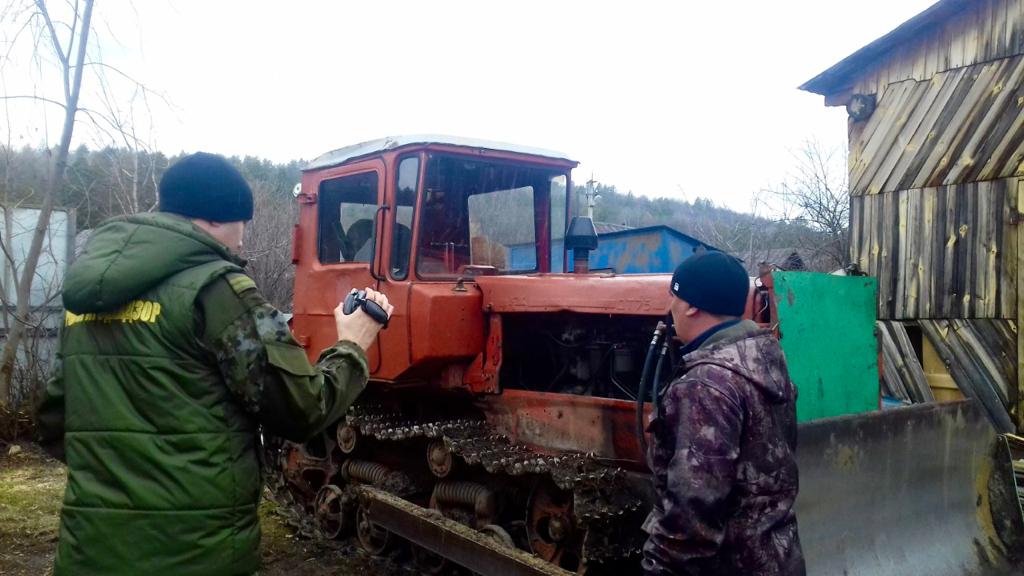 